解答例解答例解答例解説解説１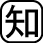 ⑴①　小さい／弱い　②　大きい／強い　③　おだやか　④　激しい⑵A　Y　B　X　C　Z⑶　有色鉱物の割合が大きいから１⑴　マグマのねばりけが強いほどは流れにくく，盛り上がった形の火山（Z）になる。また，ねばりけの強いマグマは火口付近にたまることが多く，火山ガスなどの圧力が大きくなり激しいが起こる。⑵　Ｚの例「」⑶　有色鉱物の割合が大きいと黒っぽく，無色鉱物の割合が大きいと白っぽく見える。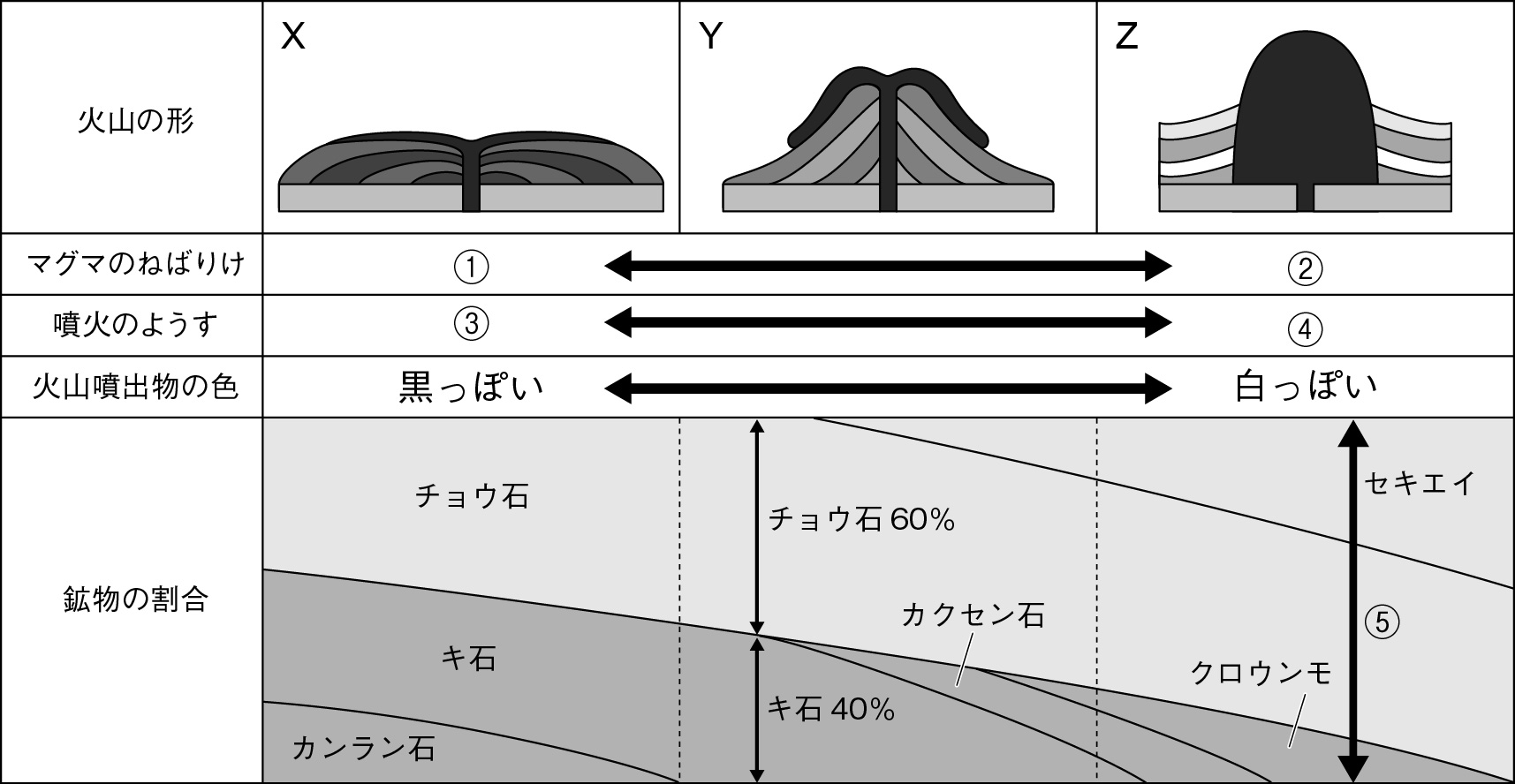 ⑤の岩石は，セキエイ・チョウ石・クロウンモの3つの鉱物からできている。２⑴　場所：地上や地表付近冷え方：急に冷える⑵　斑れい岩閃緑岩花こう岩⑶　等粒状組織２⑴　マグマが地上や地表付近で急に冷えると大きな結晶にならず，形がわからないほどの小さな（石基）の間に大きな鉱物（）が散らばって見える。このようなつくりをという。また、このような岩石を火山岩という。⑵⑶　マグマが地下深くで長い時間をかけて冷えたため，それぞれの結晶がじゅうぶんに成長し，鉱物の大きさが大きく，同じような大きさの鉱物が組み合っている。このようなつくりをという。また，このような岩石を深成岩という。深成岩には，れい岩，，花こう岩があり，鉱物の割合によって色がちがう。